Councillors are hereby summoned to attend an Extra Ordinary Parish Council Meeting of KEMPLEY PARISH COUNCIL to be held on Friday 16th February 2024 at 7:30pm in Kempley Village Hall for the purpose of transacting the business set out below.Clare Muir - Parish ClerkAGENDATo receive apologies for absence.To receive any declarations of interests and consider written requests for dispensations.Public Open Forum This council is committed to community participation and warmly invites members of the public to contribute during this part of the meeting, to make representations, ask questions, and give evidence in respect of any item of business included on the agenda. A total time of 15 minutes is allocated with individual representations limited to a maximum of three (3) minutes - Standing Order 3(e)-(k). Alternatively, questions/comments can be sent to the Parish Clerk at clerk@kempleyparishcouncil.org who will ensure these are considered at the meeting. After the Public Open Forum, members of the public are asked to respect the fact that this is a meeting to conduct Council business and interruptions are not permitted.Items For ConsiderationPlanningTo respond to new planning applications: P0094/24/FUL The Laurels, Kempley Green, Kempley, Dymock. Erection of detached bungalow with associated parking, landscaping and works (revised scheme)Any other applications received prior to the meeting.Date and time of next meeting:	Monday 18th March 2024 at 7.30pm	Kempley Village HallKempley Parish Council is no longer receiving hard copy planning applications. All planning applications can be viewed on the Forest of Dean District Council website at: https://publicaccess.fdean.gov.uk/online-applications/  All meetings of the council are open to the public and press except for items considered under Standing Order 3(d)Members are reminded that the Council has a general duty to consider the following matters in the exercise of any of its functions: Equal Opportunities (race, sexual orientation, marital status and any disability), Crime and Disorder, Biodiversity, Health and Safety and Human Rights.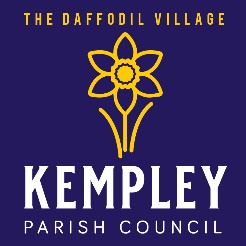 KEMPLEY PARISH COUNCILChairman: Cllr Martin BrocklehurstClerk: Clare Muir – Tel: 07910 842879Email: clerk@kempleyparishcouncil.orgWebsite: www.kempleyparishcouncil.org